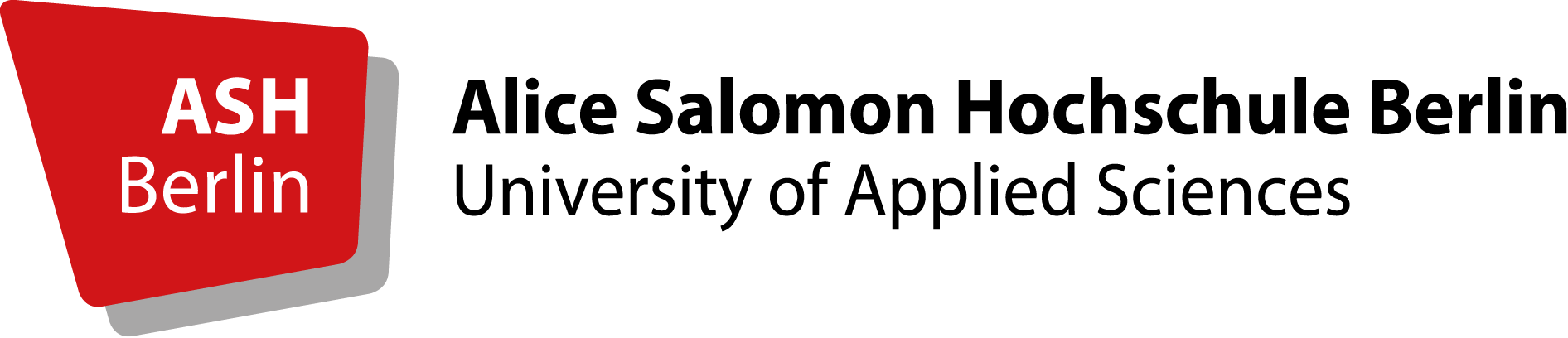 Alumni-Newsletter - Neues aus der HochschuleSehr geehrte Alumni,heute erhalten Sie die aktuellen Informationen aus der Hochschule zu folgenden Punkten:Lehre im WiSe 2023/24Wir sind weitgehend zum Lehrbetrieb in Präsenz zurückgekehrt wie vor Beginn der Corona-Pandemie. Termine für das Jahr 2023 und 2024 Wir berichten wieder über die wichtigsten Termine in den kommenden Monaten. Mit dem Informationsangebot ist ausdrücklich die herzliche Einladung an Sie verbunden, an den Veranstaltungen aktiv teilzunehmen. 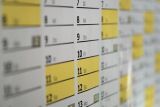 Wir freuen uns auf Sie und laden Sie selbstverständlich wie gehabt auch gesondert zu Veranstaltungen ein.Termine aus der Hochschule12. Juli 2023, 17:00 bis 18:30 Uhr: Das Schreiben organisieren, Schreibkonzepte und stabile Adressat_in (online),09. September 2023, 10:00 bis 18:00 Uhr, Tag der offenen Tür vom Gesundheitscampus am ukb Berlin e.V., ASH seit 2022 Vereinsmitglied, 04. bis 08.Dezember 2023: Studieninfotage – Alumni stellen sich vor,Januar/ Februar 2024: Neujahrsempfang der ASHTermine aus den StudiengängenBewerbungsfristen für die Studiengänge: Sie und/ oder Ihre Mitarbeitenden und Kolleg_innen können sich um Studienplätze für das WiSe 2023/24 noch bis Mitte Juli 2023 bewerben, Bewerbungsfristen finden Sie hier: Link02. November 2023 – Absolvierendenfeier des Studiengangs Soziale Arbeit B.A.Weitere Veranstaltungshinweise online Weitere Veranstaltungshinweise finden Sie wie gewohnt auf der Internetseite der ASH Berlin mit Hilfe des folgenden Links. Sie erhalten dort auch die Information, ob die jeweilige Veranstaltung digital oder vor Ort stattfindet.Neu: Alumni-Moodle Plattform an der ASH BerlinWir haben eine moodle-Plattform zum Thema +Alumni an der ASH+ eingerichtet und laden Sie herzlich zur Kommunikation in diesem virtuellen Raum ein. Sie können so direkt den Entwicklungsprozess des Alumninetzwerkes beeinflussen und Ihre Expertise, Ideen und Interessen einbringen. Wir hoffen, dies ist auch in Ihrem Sinne. Interessierte aus Lehre und Service der Hochschule werden ebenso, sofern gewünscht, in die Plattform als Teilnehmende integriert.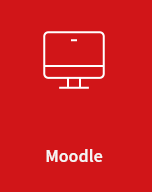 Moodle ist eine Lern- und Kommunikationsplattform, mit der Informationen wie z. B. Texte, Bilder, Videos, Statistiken unabhängig von Ort und Zeit elektronisch bereitgestellt und genutzt werden können. Ebenso lässt sich mit der Plattform miteinander ins Gespräch kommen. Der Gedanken- und Ideenaustausch ist möglich.Bisher nehmen 10 Alumni auf dieser Plattform am Informationsaustausch teil. Möchten Sie auch mitwirken? Dann melden Sie sich einfach bei: alumni@ash-berlin.eu an. Wir informieren Sie dann über das weitere Vorgehen und stehen für Fragen gerne zur Verfügung.Fühlen Sie sich als Mitglied dieser Plattform bitte auch angesprochen, an den regelmäßigen Alumni-Netzwerktreffen der ASH teilzunehmen. Die Einladung erfolgt über die moodle_Alumni-Plattform. Geplant: Silberne und Goldene DiplomeAb 2024/2025 möchten wir Silberne und Goldene Diplome an alle vergeben, deren Abschluss des Studiums an der ASH Berlin mindestens 25 Jahre und länger, mindestens 50 Jahre, zurückliegt. Die Urkunden planen wir in einem feierlichen Festakt zu übergeben. Wir berichten zu einem späteren Zeitpunkt detailliert darüber.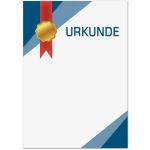 Kennen Sie Alumni, die zu dieser Personengruppe gehören? Informieren Sie sie bitte gerne zu diesem Vorhaben und lassen Sie es uns bitte wissen: alumni@ash-berlin.eu. Wir möchten viele Alumni erreichen und sie mit einer Urkunde ehren. Geben Sie diese Information daher auch gerne an Interessierte weiter. Angebote des Career ServiceJedes Semester bietet der Career Service Studierenden, Mitarbeitenden und Alumni der ASH Berlin ein kostenfreies Veranstaltungsangebot rund um die Themen Existenzgründung und Selbstständigkeit, berufsqualifizierende Trainings sowie Karrieremöglichkeiten und Perspektiven an. Das Veranstaltungsprogramm für das laufende Sommersemester können Sie über diese Webseite einsehen und als Flyer herunterladen. Ende Juli findet erstmalig der 9-tägige Zertifikatskurs „Train the Trainer“ statt. Hier lernen Sie trainingsspezifische Lerninhalte aufzubereiten und ansprechend im Weiterbildungsbereich für Erwachsene zu vermitteln. Wenn Sie Interesse am Kurs haben, melden Sie sich bei events-cs@ash-berlin.eu.Neben den fest terminierten Angeboten können Sie als Alumni kostenfrei die Karriere- bzw. Gründungsberatung in Anspruch nehmen. Einen individuellen Termin können Sie unkompliziert über folgende E-Mail: careerservice@ash-berlin.eu vereinbaren. Fehlten Ihnen bisher Themen oder Angebote, die für Ihren beruflichen Weg relevant sind? Über dieses anonyme Formular können Sie uns noch bis zum 21. Juli 2023 Feedback geben und uns Ideen & Wünsche für das Wintersemester 22/23 mitteilen.Das Gründer*innenzentrum der ASH Berlin bietet Raum für Austausch, Vernetzung und Co-Working für (angehende) Gründer_innen und Gründungsteams. Über das G*Z sind ebenfalls Anträge und Beratungen für die Programme „EXIST-Gründungsstipendium“ und „EXIST-Women“ möglich. Mit Letzterem sollen sowohl Frauen, die bereits ein konkretes Gründungsthema verfolgen, als auch solche, die eine geeignete Gründungsidee erst im Rahmen der Förderung identifizieren möchten, angesprochen werden. Das G*Z befindet sich in der 3. Etage der ARONA Klinik für Altersmedizin in Biesdorf, knapp 5 km von der Hochschule entfernt. Hier können Sie mehr zum Gründer*innenzentrum der ASH erfahren.Weiterhin hat der Career Service im Rahmen seines Projektes ASHEXIST den Ratgeber „Wege zur Selbstständigkeit“ veröffentlicht. Als praxisorientierter Ratgeber beinhaltet er vielfältige Informationen, Werkzeuge und Tipps für Projektumsetzer_innen und Gründungsinteressierte im SAGE-Bereich. Dieser wurde dieses Jahr durch das Themenheft zu Förderung und Finanzierung ergänzt. 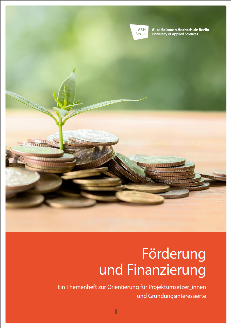 Zu guter Letzt: Falls Sie inzwischen Arbeitgebende/Arbeitgeber geworden sind oder im Personal- bzw. Recruiting-Bereich arbeiten, können Sie das Recruitingportal JobTeaser nutzen, um sich den Studierenden und Alumni unserer Hochschule mit einem Unternehmensprofil zu präsentieren und Stellenangebote zu inserieren. Eine Anmeldung, ebenfalls für Sie kostenfrei, ist über diesen Link möglich. Weitere Informationen, unseren aktuellen Veranstaltungsflyer und Neuigkeiten finden Sie direkt auf den ASH-Webseiten des Career Service. Werden Sie Stipendiengeber_in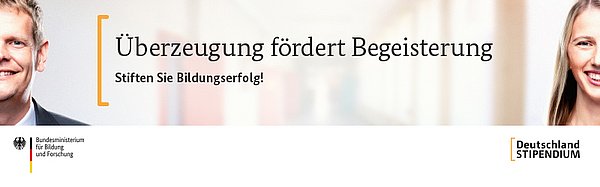 Erfreulicherweise werden im Wintersemester 2023 wieder drei neue Stipendiat_innen für das Deutschlandstipendium aus den Bachelorstudiengängen sowie den konsekutiven Masterstudiengängen der ASH Berlin ausgewählt.Die Förderung teilen sich zu 50% das Bundesministerium für Bildung und Forschung (BMBF) und private Fördernde. Wie schon im vergangenen Jahr zählen darunter das Unfallkrankenhaus Berlin, die Ferdinand und Charlotte-Schimmelpfennig-Stiftung sowie bcc-beratung.coaching.concept.Wenn auch Sie in Zukunft Nachwuchs fördern möchten, wenden Sie sich gerne an Dr. Lorenz: careerservice@ash-berlin.eu. Schon mit 150 Euro im Monat (1.800 Euro/ Jahr) stiften Sie ein Stipendium für leistungsstarke und sozial-engagierte Studierende in Höhe von 300 Euro (3.600 Euro/ Jahr) monatlich. Ihr Förderbetrag wird vom Bund verdoppelt und kann steuerlich geltend gemacht werden.Weitere Informationen finden Sie in diesem Flyer sowie unter https://www.deutschlandstipendium.de/deutschlandstipendium/de/home/home_node.htmlPromovieren an der ASH Berlin!Beabsichtigen Sie, zu promovieren? Haben Sie die Idee für ein Promotionsvorhaben oder interessiert Sie eine diesbezügliche Ausschreibung? Sie brauchen allerdings mehr Informationen über den Promotionsprozess (Akademische Voraussetzungen, Themenstellung, Hochschullehrer_innen als Begleiter_innen und Gutachter_innen, Finanzierung, Promotionsurkunde etc.)? Dann lassen Sie sich von Dr. Holger Braun-Thuermann beraten!Individuelle Beratungstermine für promotionsinteressierte Alumni sind hier zu buchen:https://www.terminland.de/braunthuermann/Die ASH Berlin verfügt über einen Servicebereich, der sich ausschließlich an Promovierende wendet. Sie erhalten dort Beratung vor der Promotion und während des Promotionsprozesses. Weitere Informationen finden Sie hier.Bei dieser Gelegenheit möchten wir Sie auch auf eine sehr interessante Veranstaltung aufmerksam machen:Das Schreiben organisieren, Schreibkonzepte und stabile Adressat_in12. Juli 2023, 17:00 bis 18:30 Uhr (online)Wenn es gelingen soll, eine sozial- oder gesundheitswissenschaftliche Dissertation innerhalb eines gesetzten Zeitrahmens abzuschließen, ist es unumgänglich, dieses langjährige Forschungsprojekt zu planen und zu organisieren. Inzwischen liefert die evidenzbasierte Schreibdidaktik einige Erkenntnisse, die für Nachwuchsforscher_innen nützlich sind.In diesem Workshop werden Erkenntnisse der Didaktik wissenschaftlichen Schreibens komprimiert dargestellt mit dem Ziel: Worauf kommt es beim Schreiben einer Dissertation im Vergleich zu anderen Abschlussarbeiten an? Und wie gelingt es, über einen längeren Zeitraum eine Linie zu verfolgen?Hier finden Sie die Anmeldungshinweisehttps://app.kulibri.com/pr/q7zJQK3Bmwj8/yeDZyeDZWLx4JL8PBack to School - Wissenschaftlich fundierte Weiterqualifizierung im Zentrum für WeiterbildungDas Zentrum für Weiterbildung heißt alle, die bereits einen ersten qualifizierenden Hochschulabschluss im SAGE-Bereich erworben haben, willkommen! Wir laden Sie herzlich ein, einen interessierten Blick in unser Weiterbildungsprogramm zu werfen. 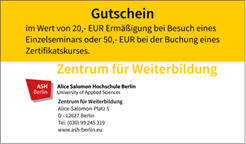 Sie finden bei uns eine breite Auswahl an ein- bis fünftägigen Seminaren bis hin zu Zertifikatskursen, die eine Weiterqualifizierung auf Master- oder Bachelorniveau unter der wissenschaftlichen Leitung und Begleitung von Hochschullehrerenden ermöglichen. Darüber hinaus bieten wir beispielsweise Inhouse-Seminare und forschen zu verschiedenen Themen in Drittmittelprojekten.Alumniporträts Jahr um Jahr verlassen viele Absolvent_innen die ASH Berlin. In welchen Arbeitsfeldern sind sie nach dem Abschluss ihres Studiums tätig? Welche Karrierewege schlagen sie ein und in welchen beruflichen Positionen nehmen sie Einfluss auf gesellschaftliches Leben und tragen zu dessen Entwicklung bei? Wir stellen Ihnen in jedem Newsletter eine_n unserer Absolvierenden vor. Heute Thobias Pulimoottil aus dem Studiengang Soziale Arbeit B.A. und dem Studiengang Praxisforschung in Sozialer Arbeit und Pädagogik M.A. Unsere Alumniporträts veröffentlichen wir auch regelmäßig auf unserer Internetseite und in der Alice dem Hochschulmagazin der ASH Berlin.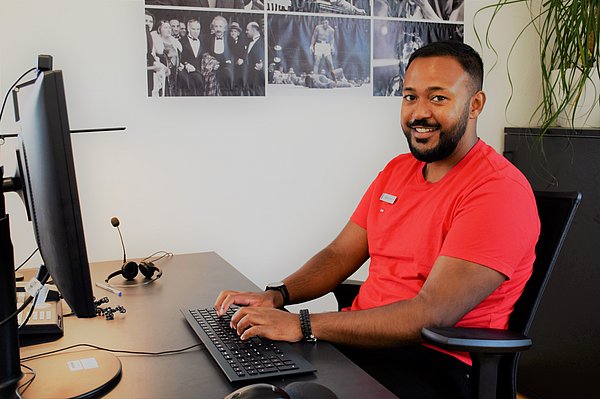 Presse und NewsroomDas Magazin der ASH Berlin erscheint 2x/ jährlich und informiert Sie über das Hochschulleben: Die aktuelle „alice“ mit dem Titel: Flucht und Migration kann online hier gelesen werden.Es besteht auch die Möglichkeit, den ASH Berlin Newsletter zu abonnieren. Dieser erscheint monatlich und ist gefüllt mit aktuellen Informationen rund um das Leben an der Hochschule.Zur Anmeldung schicken Sie bitte formlos eine E-Mail an: nletter@ash-berlin.eu mit dem Betreff "Anmeldung Newsletter". Wir wünschen viel Vergnügen und Inspiration beim Lesen!Alumni der ASH Berlin auf LinkedInDie ASH Berlin verfügt seit Neuestem über einen LinkedIn-Chat für Alumni, den wir Ihnen als Kommunikationsraum sehr empfehlen: https://www.linkedin.com/in/kerstin-miersch-9105ab261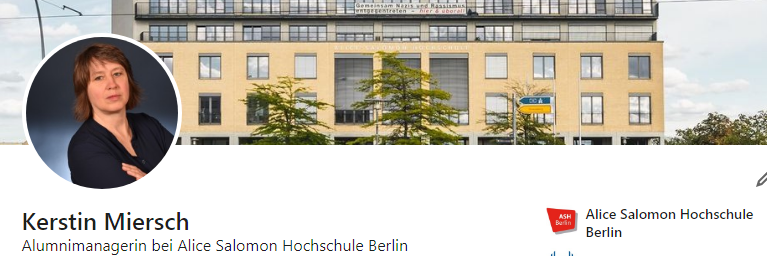 Selbstverständlich gibt es auch einen LinkedIn-Auftritt der ASH Berlin. https://www.linkedin.com/school/alice-salomon-hochschule-berlin/Auf diesem finden Sie auch einen Reiter "Ehemalige", wo alle Personen vernetzt sind, die in ihrem LinkedIn-Profil angeben, an der ASH Berlin studiert zu haben.
https://www.linkedin.com/school/alice-salomon-hochschule-berlin/people/Übrigens finden sich bei LinkedIn auch einige Job-Angebote der Hochschule:
https://www.linkedin.com/jobs/alice-salomon-hochschule-berlin-jobs-worldwide
Und die im Job-Teaser der ASH Berlin ausgeschriebenen Stellen finden Sie wie immer auf der ASH-Homepage:https://www.ash-berlin.eu/hochschule/job-karriere/stellenausschreibungen/Wir sagen DANKESie erzählen gern über Ihre Studienzeit und möchten Ihre Erfahrungen teilen? Helfen Sie Studieninteressierten bei ihrer Entscheidung und bewerten Sie Ihren Studiengang auf https://www.studycheck.de/bewerten. 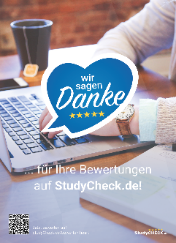 Mit freundlichen Grüßen und in der Hoffnung auf lange Verbundenheit grüßen SieKerstin Miersch – Alumnimanagement der ASH Berlin,Dr. Hans-Jürgen Lorenz – Leitung – Career Service der ASH Berlin,Elisabeth Hanske – Mitarbeiterin – Career Service der ASH Berlin,Prof. Dr. Claudia Winkelmann – Wissenschaftliche Gesamtleitung Bereich Weiterbildung der ASH Berlin